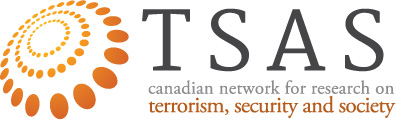 The Canadian Network for Research on Terrorism, Security, and SocietyCall For Proposals: Junior Affiliate Studentships 2019Name:  E-Mail: Department: Organization: Organization Address:  Level of Study:	      Master’s		      Ph.D.Expected Degree Completion Date: NOTE:  Applications with incomplete signatures will automatically be rejected. If TSAS Sponsor is not your supervisor or from your own institution, signature from Head of Department, Dean, and Research Services Officer should be from the Sponsor’s institution.*Who would receive grant monies. Select the Research Area(s) that most closely relate to your proposal, ranking options if more than one: (See website – www.tsas.ca/research - for descriptions of themes)___ Terrorist Radicalization		___ Security Responses 		 ___ Societal ContextThis proposal is to apply for:_____Field Research     _____Travel to TSAS Summer Academy      _____ BothWhy are you applying for a TSAS Studentship (i.e. how would it support your research and/or academic development)?              (maximum 350 words)Note: If the grant is awarded, this section may appear on the TSAS website.Brief description of thesis research**(maximum 350 words)**This section does not apply if your MA program does not have a thesis OPTION or if the applicant is pursuing the course option in lieu of a thesis. Please indicate if that is the case. Detailed Budget For Attendance at TSAS Summer Academy (if applying)*Note: expenses must adhere to the terms and conditions of the Tri-Agency Financial Administration Guidelines. Details can be found at:    http://www.nserc-crsng.gc.ca/Professors-Professeurs/FinancialAdminGuide-GuideAdminFinancier/index_eng.aspDetailed Research Expense Budget*Note: expenses must adhere to the terms and conditions of Tri-Agency Financial Administration guidelines. Student stipends are not eligible. Details can be found at:  http://www.nserc-crsng.gc.ca/Professors-Professeurs/FinancialAdminGuide-GuideAdminFinancier/index_eng.aspResearch Budget RationaleDeadline: 11:59pm, 10 January 2019Please remember to:Obtain ALL necessary signaturesEmail proposal to ec2ford@uwaterloo.caInclude BRIEF CV as an attachmentInclude letter of support from academic supervisorInclude letter of support from TSAS sponsor (if your supervisor is not a co-investigator)GUIDELINES FOR HOLDING TSAS JUNIOR AFFILIATE STUDENTSHIPSNovember 20181. Eligibility1.1 Studentship recipients must be an MA or Ph.D. student at a University, whose supervisor is listed as a Co-Investigator or Principal Investigator on the TSAS’s SSHRC Partnership Grant. If your supervisor is not listed, please contact a co-Investigator at your institution to act as sponsor. If there is no co-investigator at  your institution, please contact the Director of TSAS to be put in touch with a sponsor.Co-investigators include: [List TBD]1.2 Our website outlines a process by which individuals may become affiliated with TSAS.1.3 The junior affiliate must be in good standing with TSAS, having submitted an annual report and with no outstanding deliverables. 13 The Applicant* (i.e. faculty member) agrees to administer the award on behalf of the student, and complete his/her home institution's internal approval process prior to submitting an application.1.6 The junior affiliate must be considered a graduate student for the full duration of the award. *Note: Funds will be awarded to the junior affiliate’s academic supervisor in the form of a research account.2. General Principles and Conditions of the TSAS adjudication process2.1 It is TSAS’s practice to consider only one application for any of our junior research affiliates during any given competition. 2.2 Consideration will be given to all applicants, but funding will be provided based on the scholarly merit of individual applications, the relevance of the student’s research interests to the TSAS mandate, and on the strength of the letter of support. After this preference, will be given to applicants who have not previously received TSAS studentships. 2.3 Funds can be used for research related expense and/or TSAS Summer Academy travel and registration expenses. 2.4 Proposals should be clear, justify the use of all monies requested, and provide all information requested on the application form.2.5 Funds may be used only for the project and purposes described in the original application, subject to any special conditions given in the Letter of Award.2.6 Students must also abide by the policies and regulations operative in their home university.2.7 Funds may not be used to provide salary or honoraria for Studentship recipients. 2.8 Funds will be transferred to academic supervisors of Studentship recipients in the form of a research account, and the recipient’s university will be responsible to submit a financial report for audit purposes by April 30, 2019.2.9 The term of the Studentship is normally 9 months (April 1, 2019 – December 31, 2019. All funds must be exhausted by the end date. 3. Termination 3.1 An award may be terminated if conditions are not observed. Unspent funds must be returned to TSAS if the award is terminated.4. Travel 4.1 Travel must follow the guidelines of Tri-Agency Financial Administration guidelines and when appropriate University of Waterloo Policy 31. See https://uwaterloo.ca/secretariat-general-counsel/policies-procedures-guidelines/policy-315. Reports 	5.1 Each recipient of research funding must generate a TSAS Research Brief, highlighting the top-level conclusions and policy or practical implications of your research. For MA students, this is usually submitted by 30 September 2019, shortly following the completion of your thesis. For PhD students, this is usually submitted no later than 15 December 2019, following the completion of your field research.Recipients of funding for the Summer Academy must act as a rapporteur for one session of the Summer Academy, and submit a report no later than 2 weeks following the end of the Summer Academy (26 July 2019).5.2 Financial reports must be submitted to the University of Waterloo, Project Manager by April 30, 2019.Academic SupervisorAcademic SupervisorAcademic SupervisorTSAS Sponsor (if not supervisor)TSAS Sponsor (if not supervisor)TSAS Sponsor (if not supervisor)Head of DepartmentHead of DepartmentHead of DepartmentDean (if required by Univ.)Dean (if required by Univ.)Dean (if required by Univ.)Research Services OfficerResearch Services OfficerResearch Services OfficerPrint NamePrint NameSignatureSignatureSignatureDate (M/D/Y)InstitutionName of Research Grant Officer*Name of Research Grant Officer*E-Mail AddressE-Mail AddressE-Mail Address$ AmountTSAS Summer Academy - Registration Fee (updated fee will be provided in late 2018)TBDTransportation to and from Airport/Train or Bus Station (hometown)Round trip Air / Train / Bus Fare from _________________ to Waterloo (for flights, choose Toronto Pearson Airport)  (Please attach pdf of internet search showing lowest cost to travel from your destination on July 8 returning July 12). Transportation to and from Airport/Train or Bus Station (Waterloo). For transportation to/ from Pearson Airport, please use $202 (Airport Shuttle Fare).Accommodation at Laurier University (Updated fee will be provided in late 2019. If you prefer to find your own accommodation in Waterloo, at your own cost, please leave blank.)TBDOther (please specify; this should include costs for any accommodations you require because of special needs)SUBTOTAL (if applying for Research funds as well please Carry forward this subtotal to the next page) Total$ AmountIf applying for SUMMER ACADEMY put subtotal from previous page hereNew Subtotal15% University OverheadTotal